ΒΙΟΓΡΑΦΙΚΟ ΣΗΜΕΙΩΜΑΦωτογραφία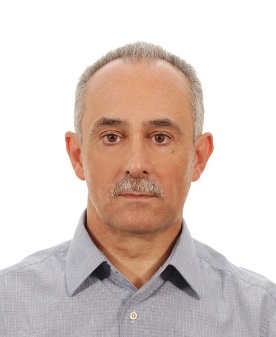 Προσωπικά στοιχείαΟνοματεπώνυμο:Χριστούλας ΚοσμάςΒαθμίδα:ΚαθηγητήςΓνωστικό αντικείμενο:Εργοφυσιολογία με έμφαση την απόδοση σε υψόμετραΤομέας:Ανθρώπινης ΑπόδοσηςΕργαστήριο:Αξιολόγησης της Βιολογικής Απόδοσης του ΑνθρώπουΤρέχουσες διοικητικές θέσεις:Κοσμήτορας ΣΕΦΑΑ - ΑΠΘΣτοιχεία επικοινωνίαςΓραφείο:Γραφείο Κοσμητείας ΣΕΦΑΑ – ΑΠΘ, 1ος όροφος, γυάλινο κτίριο, εγκαταστάσεις ΘέρμηςΤηλέφωνο:2310 991870-71,  6977397467Fax:e-mail:kchristo@phed.auth.grΗμέρα και ώρες υποδοχής φοιτητών:Δευτέρα 10:00-12:00, Πέμπτη 10:00-12:00ΣπουδέςΠτυχίο:Ε.Α.Σ.Α. Θεσσαλονίκης (Ισοτιμία Τ.Ε.Φ.Α.Α. – Α.Π.Θ.), 1982Διδακτορικό δίπλωμα:Διδακτορικό Δίπλωμα στη Φυσική Αγωγή, Τ.Ε.Φ.Α.Α. – Α.Π.Θ., 1998Διδασκόμενα μαθήματαΠροπτυχιακό πρόγραμμα σπουδών:ΕργοφυσιολογίαΕργοφυσιολογική αξιολόγηση της αθλητικής απόδοσηςΌρια ανθρώπινης απόδοσηςΑπόδοση σε διαφορετικές περιβαλλοντικές συνθήκεςΠοδηλασίαΜεταπτυχιακό πρόγραμμα σπουδών:Φυσιολογία της άσκησηςΠεριβάλλον και αθλητική απόδοσηΕργομετρική αξιολόγηση ατόμων με αναπηρία ή με ειδικές εκπαιδευτικές ανάγκεςΕρευνητικό έργο Ερευνητικά ενδιαφέροντα:Βιολογικές προσαρμογές με την άσκηση και την προπόνησηΑντιδράσεις και προσαρμογές του οργανισμού στο υψόμετροΑντιδράσεις και προσαρμογές του οργανισμού με άσκηση σε θερμό περιβάλλονΒιβλία και κεφάλαια σε βιβλία:Επιμέλεια βιβλίου «Φυσιολογία της Άσκησης: Μια Ολιστική Προσέγγιση» των Peter B. Raven, David H. Wasserman, William G. Squires, Jr., Tinker D. Murray, Ιατρικές Εκδόσεις Λαγός Δημήτριος, Αθήνα, 2016 (ISBN: 978-960-7875-90-7)Επιλεγμένες δημοσιεύσεις σε επιστημονικά περιοδικά (μέχρι 10):Kabasakalis, A., Nikolaidis, S., Tsalis, G., Christoulas, K., Mougios, V. (2019). Effects of sprint interval exercise dose and sex on circulating irisin and redox status markers in adolescent swimmers. Journal of Sports Sciences, 37(7): 827-832.Metaxas, T., Mandroukas, A., Michailidis, Y., Koutlianos, N., Christoulas, K., Ekblom, B. (2019). Correlation of Fiber-Type Composition and Sprint Performance in Youth Soccer Players. Journal of strength and conditioning research, 33(10):2629-2634.Riganas, C., Papadopoulou, Z., Margaritelis, N.V., Christoulas, K., Vrabas, I.S. (2019). Inspiratory muscle training effects on oxygen saturation and performance in hypoxemic rowers: Effect of sex. Journal of sports sciences, 37(22):2513-2521.Siopi, A., Deda, O., Manou, V., Kellis, S., Kosmidis, I., Komninou, D., Raikos, N., Christoulas, K., Theodoridis, G.A., Mougios, V. (2017). Effects of different exercise modes on the urinary metabolic fingerprint of men with and without metabolic syndrome. Metabolites, 7(1), 5.Mougios, V., Siopi, A., Manou, V., Deda, O., Komninou, D., Kellis, S., Raikos, N., Theodoridis, G.A., Christoulas, K. (2017). Response of the serum metabolic fingerprint to postprandial vs. postabsorptive exercise in overweight sedentary men. Medicine & Science in Sports & Exercise, 49(5S), 1016.Prantsidis, D., K. Christoulas, C. Riganas, E. Vamvakoudis, P. Stefanidis. (2013). Energy cost during running and cycling in climbers and mountain bike riders. Journal of Physical Education and Sport. 13(3): 313-320.Christoulas, K., M. Karamouzis, and K. Mandroukas. “Living high-training low” vs. “living high-training high”: erythropoietic responses and performance of adolescent cross-country skiers. (2011). Journal of Sports Medicine and Physical Fitness. 51(1): 74-81.Kesidis, N., T. I. Metaxas, I. S. Vrabas, P. Stefanidis, E. Vamvakoudis, K. Christoulas, A. Mandroukas, D. Balasas, K. Mandroukas. Myosin heavy chain isoform distribution in single fibres of bodybuilders. Eur J Appl Physiol., 103: 579 – 583, 2008.Karamouzis, I., K. Christoulas, D. Grekas, Kl. Giannoulis, E. Vamvakoudis, and K. Mandroukas. The response of muscle interstitial F2-isoprostane (8-ISO-PGF2a) during dynamic muscle contractions in humans. Prostaglandins, Leukotrienes and Essential Fatty Acids. 71: 87-90, 2004.Christoulas, K.  Effects of altitude sojourn and training on performance of adolescent female cross-country skiers. Medical Science Research. 27: 13-16, 1999.Τρέχοντα ερευνητικά προγράμματα:Εφαρμογή Προγραμμάτων άθλησης και αναψυχής και λειτουργία εγκαταστάσεων (Κ.Ε. 90658), ΕΛΚΕ-ΑΠΘ (Επιστημονικώς Υπεύθυνος).Αναφορές στη διεθνή βιβλιογραφία (Σύνολο αναφορών στο Scopus):483h-index στο Scopus:11